UMW / AZ / PN - 61/ 20    		                                                            Wrocław, 24.06.2020 r.Informacja z otwarcia ofertNAZWA POSTĘPOWANIARemont części pomieszczeń II piętra budynku Zakładu Pielęgniarstwa Internistycznego przy ul. Bartla 5 we Wrocławiu.W niniejszym postępowaniu do upływu terminu składania ofert wpłynęły do Zamawiającego: 4 oferty.Bezpośrednio przed otwarciem ofert Zamawiający podał kwotę, jaką zamierza przeznaczyć na sfinansowanie przedmiotu zamówienia, tj :   120.000,00 PLN brutto.Kryteriami oceny ofert były:   -  Cena realizacji przedmiotu zamówienia            - waga 60 %;- Okres gwarancji robót budowlanych (min. 3 lata, max. 5 lat od daty podpisania bezusterkowego końcowego protokołu odbioru robót)W przypadku zaoferowania okresu gwarancji krótszego niż wskazany powyżej, oferta zostanie odrzucona jako niezgodna z treścią SIWZ)                                                          – waga 40 %    Oferty złożyli następujący Wykonawcy, wymienieni w Tabeli:  Warunki gwarancji i płatności zgodnie ze wzorem umowy.                                                              Z upoważnienia  Rektora UMW                                                              Kierownik Działu Zamówień Publicznych UMW                                                              Mgr Monika Komorowska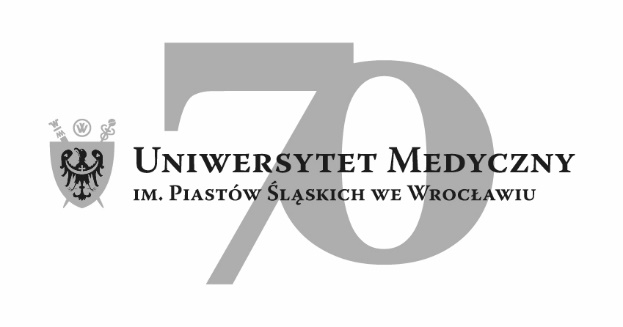 50-367 Wrocław, Wybrzeże L. Pasteura 1Dział Zamówień Publicznych UMWul. K. Marcinkowskiego 2-6, 50-368 Wrocławfaks 71 / 784-00-45e-mail: jerzy.chadzynski@umed.wroc.pl 50-367 Wrocław, Wybrzeże L. Pasteura 1Dział Zamówień Publicznych UMWul. K. Marcinkowskiego 2-6, 50-368 Wrocławfaks 71 / 784-00-45e-mail: jerzy.chadzynski@umed.wroc.pl NrWykonawcy, adresCena realizacji przedmiotu zamówienia brutto PLNOkres gwarancji robót budowlanych1.BPO Team  Sp. z o.o.Ul. Taśmowa 702-677 Warszawa79.950,00                 5 lat2.EBS Inwestycje  Sp. z o.o.Ul. Wałbrzyska 45 lok.652-314 Wrocław113.433,43                 5 lat3.Damar Sp. z o.o.Ul. Paprotna 551-117 Wrocław107.010,00                 5 lat4.FER- BUD Sp. z o.o.Ul. Obornicka 49/851-113 Wrocław241.533,59                 5 lat